Jane Ann (Strouse) TrimDecember 14, 1949 – March 9, 2015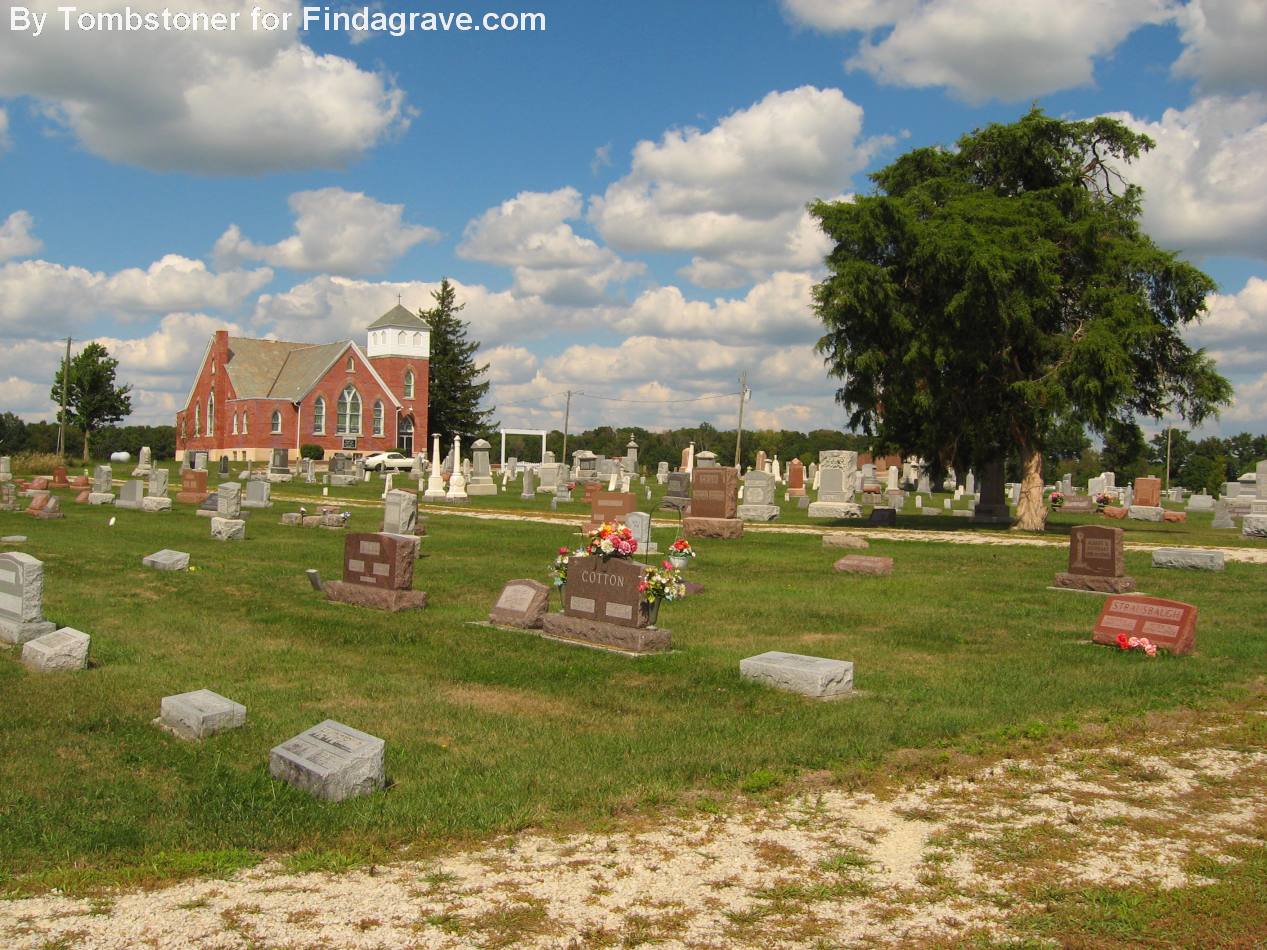 Photo by Tombstoner & Family   GIBSONVILLE - Jane Trim, 65, died March 9, 2015, at Alamance Health Care Center.
   Omega Funeral Service and Crematory is entrusted with arrangements.Omega Funeral Services & Crematory, Burlington, North CarolinaMarch 10, 2015